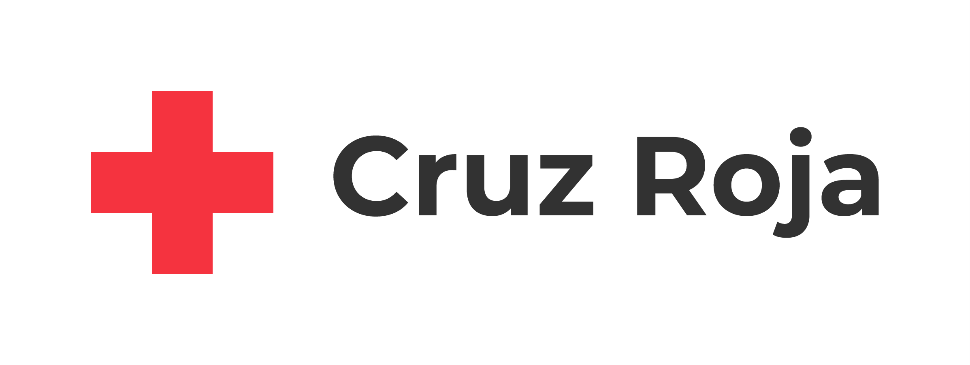 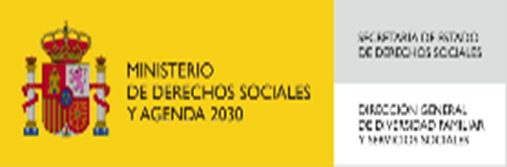 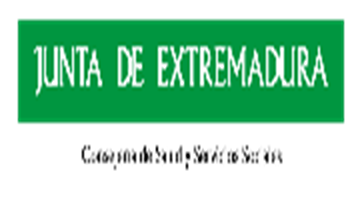 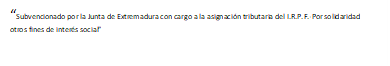 REUNIÓN INFORMATIVA DEL TALLER DE MEMORIA PARA PERSONAS MAYORES DE 65 AÑOS      HORA: 12.00 HORAS  LUGAR: CASA DE LA CULTURA -- GARGANTILLADÍA: VIERNES 22 DE MARZO 2024                     